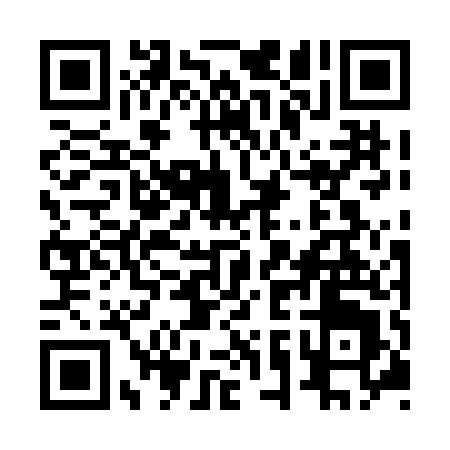 Prayer times for Central Norton, New Brunswick, CanadaWed 1 May 2024 - Fri 31 May 2024High Latitude Method: Angle Based RulePrayer Calculation Method: Islamic Society of North AmericaAsar Calculation Method: HanafiPrayer times provided by https://www.salahtimes.comDateDayFajrSunriseDhuhrAsrMaghribIsha1Wed4:346:101:206:218:3110:072Thu4:326:091:206:228:3210:093Fri4:306:071:206:238:3310:114Sat4:286:061:206:248:3510:125Sun4:266:051:206:248:3610:146Mon4:256:031:206:258:3710:167Tue4:236:021:206:268:3810:188Wed4:216:001:206:268:4010:209Thu4:195:591:206:278:4110:2210Fri4:175:581:206:288:4210:2311Sat4:155:571:206:298:4310:2512Sun4:135:551:206:298:4410:2713Mon4:115:541:206:308:4610:2914Tue4:095:531:206:318:4710:3115Wed4:085:521:206:318:4810:3216Thu4:065:511:206:328:4910:3417Fri4:045:501:206:338:5010:3618Sat4:035:491:206:338:5110:3819Sun4:015:471:206:348:5310:3920Mon3:595:471:206:358:5410:4121Tue3:585:461:206:358:5510:4322Wed3:565:451:206:368:5610:4523Thu3:555:441:206:378:5710:4624Fri3:535:431:206:378:5810:4825Sat3:525:421:206:388:5910:4926Sun3:505:411:206:399:0010:5127Mon3:495:411:206:399:0110:5328Tue3:485:401:216:409:0210:5429Wed3:475:391:216:409:0310:5630Thu3:455:391:216:419:0410:5731Fri3:445:381:216:419:0510:59